CVIT事務局行　（FAX番号　03-6280-4127）宛名ラベル　作成依頼用紙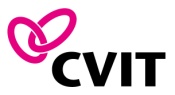 ※特に希望日がない場合は、いつまでに必要かを書いてください。【ご連絡先】【送付先】　※ご連絡先とは異なる住所に送付をご希望の場合はこちらにご記入ください。※下記にて宛名ラベルをご使用なさる場合は宛名ラベル作成費用を頂いております。CVIT専門医更新点数取得ライブデモンストレーション・研修会：7支部20,000円　その他10,000円関連学会：実費（ラベル代、印刷代、送料）その他　※ご希望、ご質問などがございましたら、ご記入ください。　　　　　　　　　　　　　　　　　　　　　　　　　学会事務局使用欄　　　　　　　　　　　　　　　　　　　　　　　　　　　　　　　　　　　　　　　　　　　　　　　　　　　　　　　 　　　　　　受付日　　　 　ラベル発送日 　　請求書発行　　　　入金確認　　　 　領収書発行依頼日　　　　20　　　　年　　　　　　　　月　　　　　　　　日ラベルを使用する会開　催　日主　催　者　　　　　20    年　　　　　　月　　　　　日　　　　　　　　　　　　　　　　　　　　　　　　　　　　　　　　　　　　　　　　　その他の目的必要な支部（○をつけてください）北海道　・　東北　・　関東甲信越　・　東海北陸　・　近畿　・　中四国九州沖縄　・　7支部すべて必要な会員種別（○をつけてください）正会員　　・　　コメディカル　　・　　正会員とコメディカル両方 その他　（　　　　　　　　　　　　　　　　　　　　　　　　　　　　　　　　　）送付希望日　　　　20　　　　年　　　　　　　　月　　　　　　　　日住所〒住所担当者氏名電話/FAXE-Mail住所〒住所担当者氏名電話/FAXE-Mail請求書宛名振込名義